REQUERIMENTO Nº                /2018Assunto: Solicita a Companhia de Saneamento Básico do Estado de São Paulo (SABESP), reparos ao redor da tampa do bueiro, localizado na Rua Caetano Perrone, esquina com a rua Benedito Sousa, bairro Dr. Luiz de Matos Pimenta, conforme especifica.Senhor Presidente:CONSIDERANDO que alguns moradores do bairro procuraram este vereador para relatar que existe um afundamento do asfalto em volta da tampa do bueiro, localizado na Rua Caetano Perrone, esquina com a rua Benedito Sousa, após uma intervenção da SABESP no local.CONSIDERANDO que tal reparo trata-se de medida necessária e de segurança, pois do jeito que se encontra a tampa do bueiro mencionado, o mesmo tem oferecido perigo para os condutores de veículos que transitam por este local, além do barulho que ela faz e que está incomodando os moradores próximos, quando passa caminhões, ônibus.REQUEIRO, nos termos regimentais, após ouvido e consultado o Douto e Soberano Plenário, que seja oficiada à Companhia de Saneamento Básico do Estado de São Paulo – SABESP, no sentido de realizar reparos em volta da tampa do bueiro, na rua Caetano Perrone, esquina com a rua Benedito Sousa, bairro Dr. Luiz de Matos Pimenta.SALA DAS SESSÕES, 07 de agosto de 2018.EDUARDO VAZ PEDROSOVereador – PPS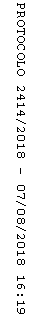 